Конспект занятия по ФЭМП в средней группе.Тема: «Поможем гномам»C использованием социо-игровой технологии.Цель: Обобщение полученных знаний по ФЭМП.Учить классифицировать по трем признакам – цвет, форма, величина.Закрепить счёт до 4.Умение различать и правильно называть круг, квадрат, треугольник, прямоугольник.Формировать и развивать умение работать сообща в командах.Формировать навыки взаимоконтроля и самоконтроля.Воспитывать познавательный интерес, любознательность.Воспитывать доброжелательные отношения детей друг к другу.Ход НОДУпражнение на рабочий настрой: «Мы стоим рука в руке…»Дети становятся в круг, взявшись за руки.Мы стоим рука в руке,Вместе мы - большая сила.Можем мы большими быть, (руки поднимают в верх)Можем маленькими быть, (приседают)Но никто один не будет. (исходное положение)      2. Постановка проблемной ситуацииВоспитатель спрашивает у детей. Ребята, а вы знаете кто такие гномы? (ответы детей). Да это маленькие человечки, которые живут в лесу и работают под землёй, добывают кристаллы. (Параллельно на экране появляется слайд «Гномик с тележкой кристаллов».) Ребята, а как вы думаете, под землёй темно или светло? (ответы детей). Интересно, а как же тогда гномы работают под землёй? (ответы детей). Да у гномов есть фонарики или факелы, которыми они освещают подземелье, пещеры.Звучит сигнал СМС сообщения.Воспитатель: ребята извините, пожалуйста, можно я прочитаю сообщение.Воспитатель читает сообщениеВоспитатель: ребята это сообщение от гномов. Они просят о помощи, у них погасли фонарики. А им надо много собрать кристаллов. Как вы думаете, чем мы можем помочь гномам? А как? (ответы детей).Воспитатель: ребята, сколько гномов посчитайте? (Параллельно на экране появляется слайд «Четырех гномов с фонариками разной геометрической формы»).Дети: считают (ответ детей).Воспитатель: всего 4 гнома. Ребята обратите внимание у гномиков фонарики разной геометрической формы. Назовите их (ответы детей). Вот они - то у них и погасли.Воспитатель: Ребята, поможем гномам? (ответы детей)3. Формирование малых групп.Воспитатель: ребята мы с вами одна большая…Дети: сила, команда.Воспитатель: но так как гномов у нас с вами.Дети: 4.Воспитатель: всего 4 гнома. И поэтому нам надо разделиться на 4 команды.Как можно разделиться на команды. (ответы детей)Но так как мы идем помогать гномам, нам нужны фонарики. У меня в запасах припрятаны были.Воспитатель раздаёт «фонарики»Обратите внимание фонарики разной геометрической формы, как у наших гномов.Воспитатель: а вот и сами гномы. Подарите фонарики гномам, и встаньте вокруг обруча, не забудьте показать свою готовность. (на полу лежат обручи, в обручах гномы).Вот мы с вами и разделились на команды. Пожалуйста, выберите капитана.Сформированные команды выбирают капитана.По сигналу колокольчика капитаны подходят к воспитателю.Воспитатель раздает карточки символы блоки «Дьенеша» и говорит задание «Надо собрать кристаллы нужной геометрической фигуры». Капитаны получив задание, должны самостоятельно объяснить задаие своей команде.Игра:«Собери кристаллы»:а) по форме.Воспитатель: ребята вы молодцы справились с первым заданием. Продолжим собирать кристаллы?Дети: да.1,2,3,4,5 становитесь в круг играть.4. Смена лидерства.Дети делятся на новые команды — встают в круг, воспитатель предлагает разделиться по цвету и раздает кристаллы красного, синего и желтого цвета.Сформированные команды выбирают капитана.По сигналу колокольчика капитаны подходят к воспитателю.Воспитатель раздает карточки символы блоки «Дьенеша» и говорит задание «Надо собрать кристаллы нужного цвета. Капитаны получив задание, должны самостоятельно объяснить задание своей команде.Игра:«Собери кристаллы»б) по цветамВоспитатель: ребята вы молодцы справились со вторым заданием. Продолжим?Дети: да.1,2,3,4,5 становитесь в круг играть.5. Разминка «Насос и мяч»Воспитатель становится насосом, дети – мячами. Сначала дети стоят, обмякнув всем телом, на корточках. Когда «насос» начинает надувать мячи, сопровождая свои действия звуком, дети начинаются распрямляться, надувают щёки и поднимают руки. Мячи надуты. Ведущий вытягивает шланг насоса из мячей. Дети издают с силой звук [ш-ш-ш], возвращаясь в исходное положение.6. Смена лидерства. Дети делятся на новые команды — стоят в кругу и воспитатель предлагает детям разделиться на две команды. А вот как, надо подумать.Дети: мальчики и девочки.Сформированные команды выбирают капитана.По сигналу колокольчика капитаны подходят к воспитателю.Воспитатель раздает карточки символы блоки «Дьенеша» и говорит задание «Надо собрать кристаллы нужной величины. Капитаны получив задание, должны самостоятельно объяснить своей команде.Игра:«Собери кристаллы»в) по величине.Воспитатель: ребята давайте встанем в круг в одну большую команду, и посмотрим помогли ли мы гномам? (Параллельно на экране появляется слайд «Гора кристаллов»).Ответы детей.7. Рефлексия.Вопросы для обсуждения:1) Что вам понравилось?2) Что было труднее всего выполнить?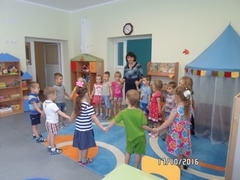 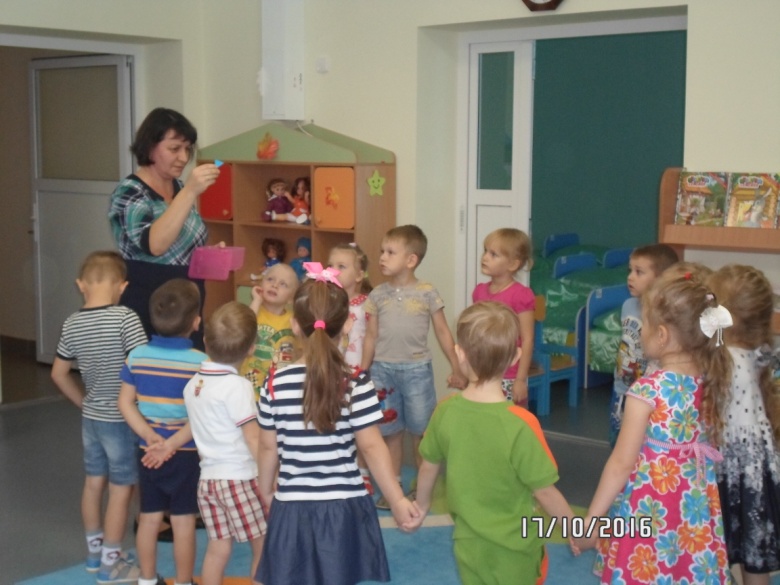 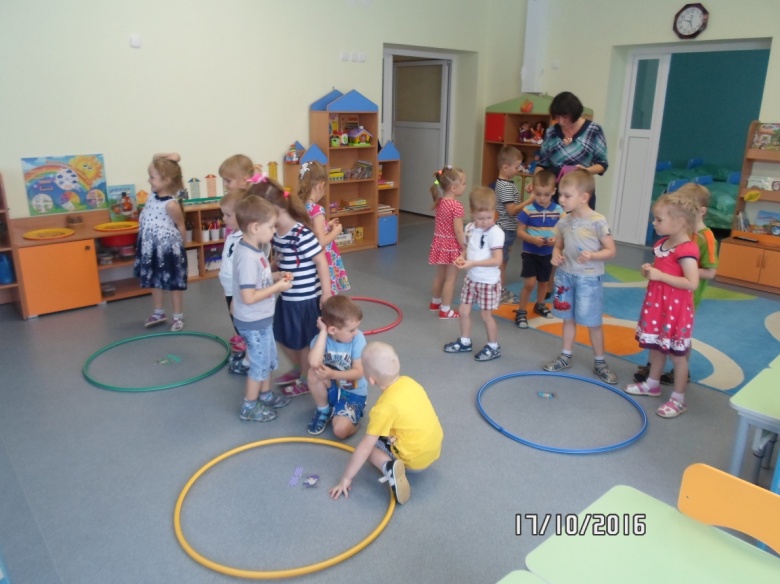 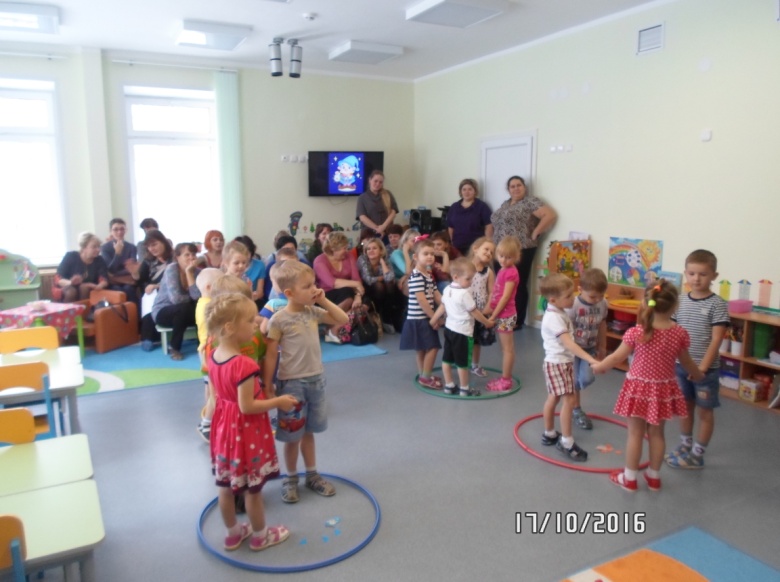 